										Projekt 										Egz. nr …… 		UMOWA NR……………………………zawarta w dniu .................................. 2024 r. w Kętrzynie pomiędzy Warmińsko-Mazurskim Oddziałem Straży Granicznej, ul. gen. Władysława Sikorskiego 78, 11-400 Kętrzyn posiadającym NIP: 742-000-73-89, REGON: 510207605, zwanym dalej Zamawiającym reprezentowanym przez:Komendanta Warmińsko - Mazurskiego Oddziału Straży Granicznej, w którego imieniu działa pełnomocnik:………………………………………………. – Zastępca Komendanta ds. logistyki Warmińsko– Mazurskiego Oddziału Straży Granicznejprzy kontrasygnacie:          …………………………………………………………..– Głównego Księgowego Warmińsko– Mazurskiego Oddziału Straży Granicznej w Kętrzynie, a ………………………………………………………………………………………………………………………………………………………………………………………………….zwaną dalej Wykonawcą, reprezentowaną przez:…………………………………………………………………………………………………W treści umowy Zamawiający i Wykonawca zwani są dalej: Stroną lub Stronami.§ 1PRZEDMIOT UMOWYPrzedmiotem umowy jest jednorazowa dostawa środków do dezynfekcji i utrzymania czystości w Warmińsko-Mazurskim Oddziale Straży Granicznej w Kętrzynie oraz Centrum Szkolenia Straży Granicznej w Kętrzynie według opisu przedmiotu zamówienia oraz cen jednostkowych stanowiących załącznik do niniejszej umowy.Wykonawca zobowiązuje się do dostawy przedmiotu umowy do Warmińsko-Mazurskiego Oddziału Straży Granicznej w Kętrzynie, ul. gen. Władysława Sikorskiego 78, 11-400 Kętrzyn.Zamawiający zastrzega sobie prawo dokonania zmiany ilości przedmiotu zamówienia wyszczególnionego w załączniku do niniejszej umowy.W przypadku zaistnienia sytuacji określonej w ust. 3 Wykonawca nie będzie dochodził roszczeń z tytułu nie wykonania umowy w 100%.§ 2TERMIN REALIZACJI UMOWYDostawa przedmiotu zamówienia nastąpi jednorazowo do dnia 29.05.2024 r.§ 3WARUNKI DOSTAWY, WYNAGRODZENIEDostawa powinna nastąpić do miejsca wskazanego w § 1ust. 2 umowy w dniu roboczym, tj. od poniedziałku do piątku, w godzinach od 8:00 do 14:00 po uprzednim ustaleniu konkretnego terminu z Panią Edytą Witek. W przypadku jej nieobecności z osobą ją zastępującą -  kpt. SG Adamem Kozłowskim.Wykonawca zobowiązuje się dostarczyć produkty posiadające etykietę producenta umieszczoną na poszczególnych produktach.Wykonawca oświadcza, że przedmiot niniejszej umowy pochodzi z bieżącej, produkcji i posiada wymagane prawnie atesty, certyfikaty jakości i świadectwa dopuszczające je do obrotu na rynku polskim, karty charakterystyki i inne podobne.Termin ważności przedmiotu zamówienia nie może być krótszy niż 6 miesięcy od daty dostarczenia przedmiotu zamówienia do siedziby Zamawiającego.Strony zgodnie oświadczają, że wynagrodzenie Wykonawcy ustalane będzie na podstawie cen jednostkowych oraz rzeczywistej ilości dostarczonego towaru, potwierdzonej przez Zamawiającego. Strony ustalają wynagrodzenie w łącznej wysokości: ……………….. zł brutto  (słownie: …………………………………) w tym podatek VAT.Wartość wynagrodzenia ,o którym mowa w ust. 5 wliczone są koszty załadunku, transportu do siedziby Zamawiającego, koszty wniesienia i złożenie we wskazanym przez Zamawiającego miejscu, koszty opakowania.Zamawiający zobowiązuje się zapłacić przelewem należność za dostarczony towar w ciągu 21 dni od daty otrzymania prawidłowo wystawionej faktury VAT. Za dzień zapłaty uważany będzie dzień obciążenia rachunku bankowego Zamawiającego.Zamawiający informuje, że stosuje mechanizm podzielonej płatności zgodnie z aft. 108 a-d ustawy z dnia 11 marca 2004 r. o podatku od towarów i usług (t.j. Dz. U. z 2024 poz. 361 z późn. zm.).Każda faktura VAT winna zawierać cenę brutto za jednostkę miary zgodnie z załącznikiem do umowy.Zamawiający upoważnia Wykonawcę do wystawiania faktur VAT bez podpisu Zamawiającego.Wartość brutto podana w umowie jest wartością maksymalną, jaką Zamawiający może przeznaczyć na zakup przedmiotu umowy.W przypadku przekroczenia wartości maksymalnej zamówienia, Zamawiający zażąda korekty faktury VAT.13. Zamawiający dopuszcza możliwość wystawienia faktury VAT w formie elektronicznej po uzyskaniu pisemnej zgody Zamawiającego.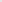 14. W przypadku, o którym mowa w ust. 13 Wykonawca zobowiązuje się do dostarczenia faktury VAT w formie	elektronicznej	na adres skrzynki mailowej: wtiz.wmosg@strazgraniczna.pl. 15. W przypadku przesłania faktury VAT w formie elektronicznej na inny adres e-mail, niż podany w ust. 14, będzie traktowane przez Zamawiającego jako jej nieskuteczne doręczenie.16. Strony zobowiązują się do natychmiastowego i wzajemnego informowania o zmianach adresów oraz kont bankowych. 17. Wykonawca oświadcza, że nie znajduje się na liście osób i podmiotów względem, których zgodnie z ustawą z dnia 13 kwietnia 2022 r. o szczególnych rozwiązaniach w zakresie przeciwdziałania wspieraniu agresji na Ukrainę oraz służących ochronie bezpieczeństwa narodowego (t.j. Dz. U. z 2024 r. poz. 507) stosuje się środki sankcyjne.§ 4OPIS KRYTERIÓW NIEZBĘDNYCH DO REALIZACJI PRZEDMIOTU ZAMÓWIENIAWykonawca ponosi wszelkie koszty związane z wymianą zamówionego towaru, w tym koszty transportu z siedziby i do siedziby Zamawiającego. Stwierdzenie jakichkolwiek wad uniemożliwiających prawidłowe wykorzystanie dostarczonych towarów, powoduje że Wykonawca zobowiązany będzie do niezwłocznego usunięcia powstałych usterek poprzez naprawienie wad lub dostarczenie odpowiedniej ilości nowej partii towaru, o którym mowa w zamówieniu. Wszelkie koszty z tym związane ponosi Wykonawca.Do każdego oferowanego środka do dezynfekcji oraz utrzymania czystości, Wykonawca dołączy obowiązujące karty charakterystyki w języku polskim.Oznaczenia na opakowaniu dotyczące terminu przydatności do użycia winny być wykonane w sposób trwały, czytelny i nieusuwalny.Wykonawca zobowiązany jest w przypadku dostarczenia towaru uszkodzonego lub niezgodnego z opisem przedmiotu zamówienia do wymiany towaru na pełnowartościowy, zgodny z opisem przedmiotu zamówienia w terminie 7 dni od daty zgłoszenia przez Zamawiającego.§ 5GWARANCJADostarczony towar musi być wolny od wad. Na dostarczony towar wymieniony w załączniku do umowy, Wykonawca udziela gwarancji jakości zgodnie z opisem przedmiotu zamówienia liczonej od dnia dostarczenia towaru do siedziby Zamawiającego. W razie stwierdzenia w dostarczonym towarze ukrytych wad jakościowych Zamawiający złoży Wykonawcy reklamację. Wykonawca udzieli na nią odpowiedzi w ciągu 24 godzin. Brak odpowiedzi w ciągu 24 godzin uważa się za przyjęcie reklamacji.W przypadku spraw spornych dotyczących reklamacji, ich rozstrzygnięcie może nastąpić na drodze sądowej.Zamawiający zastrzega sobie prawo do decydowania o sposobie regulowania powstałych niedoborów, wymianie towaru na wolny od wad, powiadamiając wcześniej o tym fakcie Wykonawcę.Zamawiający w przypadku powzięcia wątpliwości, co do jakości zaoferowanych środków do dezynfekcji oraz utrzymania czystości zastrzega sobie prawo do przeprowadzenia stosownych badań laboratoryjnych oceniających skład chemiczny badanego towaru w celu potwierdzenia, że spełniają one określony przez Zamawiającego poziom jakości. Koszt tych badań będzie obciążał Wykonawcę. § 6KARY UMOWNE Zamawiającemu przysługuje prawo naliczenia kary umownej :w wysokości 3.000,00 zł brutto (słownie: trzy tysiące złotych 00/100), gdy Zamawiający odstąpi od umowy z powodu okoliczności, za które odpowiada Wykonawca, w wysokości 100,00 zł brutto (słownie: sto złotych 00/100) za każdy dzień kalendarzowy zwłoki z tytułu niedotrzymania terminu, o którym mowa w § 2.Wykonawca oświadcza, że wyraża zgodę na potrącenie w rozumieniu art. 498 i 499 Kodeksu Cywilnego powstałych wierzytelności, w tym z tytułu kar umownych określonych w umowie, z jakiejkolwiek należności Wykonawcy — z tym, że potrącenie to może dotyczyć także zobowiązań niewymagalnych. Jednocześnie Wykonawca oświadcza, że powyższe nie zostało złożone pod wpływem błędu, ani nie jest obarczone jakąkolwiek inną wadą oświadczenia woli skutkującą jego nieważnością.W przypadku zaistnienia sytuacji, o której mowa w ust. 1 Zamawiający wystawi notę zawierającą szczegółowe naliczenie kar umownych. Nota płatna będzie w terminie 21 dni od daty jej wystawienia. W przypadku niezachowania terminu, o którym mowa w poprzednim zdaniu, Zamawiający naliczy odsetki ustawowe za opóźnienie.Zapłata kary umownej nie pozbawia Zamawiającego prawa dochodzenia odszkodowania na zasadach ogólnych.§ 7POSTANOWENIA KOŃCOWE Zmiany treści umowy wymagają formy pisemnej w postaci aneksu pod rygorem nieważności. Sprawy sporne wynikające z realizacji niniejszej umowy rozpatrywać będzie Sąd Powszechny właściwy dla siedziby Zamawiającego.W sprawach nieuregulowanych niniejszą umową będą miały zastosowanie przepisy Kodeksu Cywilnego.Umowę sporządzono w trzech jednobrzmiących egzemplarzach, z których jeden otrzymuje Wykonawca, a dwa Zamawiający 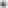 WYKONAWCA 						ZAMAWIAJĄCYWykonano w trzech egzemplarzach:Egz. nr 1 - Sekcja Gospodarki Mieszkaniowej i Kwaterunkowej WTiZ W-MOSGEgz. nr 2 - Sekcja Zamówień Publicznych Pionu Głównego Księgowego W-MOSGEgz. nr 3 – Wykonawca							Załącznik do umowy nr …………. z dnia……..Wykaz ilościowo-wartościowy asortymentu.PODPIS WYKONAWCY					PODPIS ZAMAWIAJĄCEGOLp.Nazwa przedmiotu zamówieniaJ.m.IlośćCena jednostkowa bruttoWartość bruttoStawkaVAT%12345671.Papier toaletowy „Bunny Soff”' biały, bezzapachowy, makulaturowy — 64 rolki w opakowaniuop.5002.Ręcznik papierowy biały składany do podajnika Meridakar903.Ręcznik papierowy rolka MOLAUNIWERSALNA (4 szt. w opakowaniu)op.4604.Proszek do prania kolorówkg1205.Płyn do szyb CLIN 500 ml Windows & Glass z pompkąszt.5506.Płyn do czyszczenia Ajax poj. 1 litrszt.4007.WC tytan poj. 0,7 litraszt.8008.Płyn do czyszczenia toalet Domestos przedłużona moc poj. 750 mlszt.11009.Cillit kamień i rdza żel poj.420 gszt.60010.SIDOLUX EXERT poj.750ml do mycia paneliszt.30011.Kostka do WC BREF pakowana pojedynczoszt.100012.Mop paskowy-Mop MERIDA mikrofazaszt.35013.Mydło w płynie ROYAL RO-3 - poj. 5 litrówszt.15514.Szczotka duża do zamiatania 60 cm + kijeszt.10015.Mop płaski LAKMA PROFESJONAL 50 cm z kieszeniamiszt.3016.Mop płaski LAKMA PROFESJONAL40 cm z kieszeniamiszt.50 17.Szczotka do WC ze stojakiem PCVszt.7018.Ściereczki do kurzu z mikrofibry wymiary min. 20cm x 20cmszt.60019.Gąbka do mycia naczyń min wymiary 5cm x 7 cm opakowanie 5 szt.szt.28020.Mleczko cif z mikroelementami poj.540gszt.15021.Zmiotka + szufelkaszt.7022.Odświeżacz powietrza (patyczki zapachowe lub żelowe odświeżacz ) min. 50ml szt.8023. Środek do udrożniania rur (kret w granulkach) poj. 560gszt.5024.Spray do mebli SIDOLUX M z atomizerem poj.400mlszt.13025.SIDOLUX ochrona i nabłyszczanie drewno poj. min. 500mlszt.1026.SIDOLUX ochrona i nabłyszczanie panele poj. min. 500mlszt.1027.SIDOLUX ochrona i nabłyszczanie-PCV, linoleum poj. min. 500mlszt.1028.Ręcznik Papierowy Biały Celuloza 100 m; 430 listkówszt.5029.Preparat do dezynfekcji powierzchniSURFANIOS PREMIUM 0 pojemności 5 1szt. 1330.Płyn do mycia sanitariatów I pomieszczeń ROKASAT 0 pojemności 5 1szt.1131.Ręcznik papierowy VELVET TURBO w opakowaniu zbiorczym 6 rolekszt.232.Worki na śmieci 120 1 grube min 10 szt. na rolce grubość 35-40 mikronówszt.20033.Worki na śmieci 60 1 grube min 10 szt. na rolce grubość 30-35 mikronówszt.40034.Odświeżacz powietrza w aerozolu poj.300m1-400m1szt.5035.Perfumowany środek do mycia podłógENZIM - E 305 koncentrat - poj. min. 1 llitr5036.Środek do czyszczenia posadzek POWER CLEAN (ph14) - poj. min. 1 llitr5037.Ściereczka sucha Blick-Punkt – mikrofibra wymiary minimalne 10cm x 15cm szt.538.Kij do szczotki drewniany – min. 120 cmszt.1039.Wkład do mopa Vileda (obrotowy)szt.2040.Kij do mopa aluminiowy 140 cm.szt.10Razem wartość bruttoRazem wartość brutto